17.3.20I am learning to compare and order angles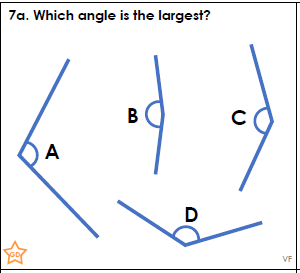 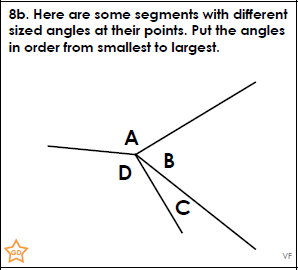 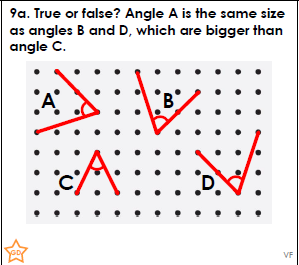 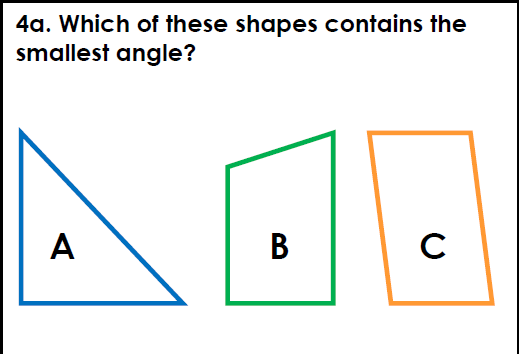 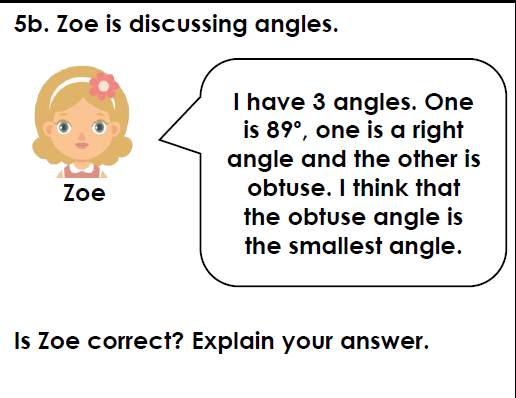 